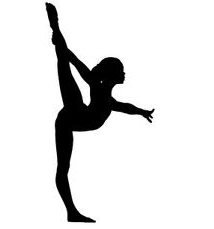 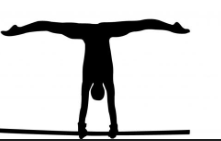 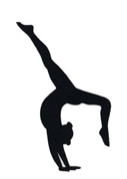 M.A.B Gymnastics AcademyAfter School ClubM.A.B Gymnastics sessions will return next term for Year 1 and above from Thursday 13th January – 31st March 2022. Thursday sessions, 3.30 – 4.15 pm: 11 x £4.00 = £44.00  Payment must be made via bank transfer (sort code: 560060, account number: 41513487, please put your child’s name and school as the reference).Places are limited. To secure a place please email: gymnasticsacademy@hotmail.com Many thanks,Mikaela Bates………………………………………………………………………………………………………………………………………M.A.B Gymnastics Academy After School Club return slip:Child’s Name:…………………………………………………….   Child’s DOB:…………………..……….….Child’s School:………………………………….  Any Medical Conditions:………………..…..………..Any additional needs:……………………………………………………………………………………..………….Emergency Contact Name:……………………  Emergency Contact Details:………..………….Email:……………………………………………………………………………………………………………...………….Please note, there will be an additional late pick-up fee of £5. Please let coaches know if you are not able to collect your child on time.Signed:…………………………………………………..………Date:…..………………………………………………Please tick if you agree for the club to send club news and information about gymnastics activities that you might be interested in. 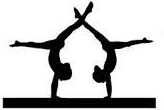 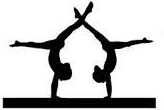 M.A.B Gymnastics – COVID Club RulesWe are excited to be able to return to our gymnastics classes! Whilst COVID-19 restrictions have been lifted we will still be following certain procedures to help keep your child safe. Please read through each point below with your child.If you are feeling unwell or displaying COVID symptoms, please do not attend the session.Hand gel will be provided upon arrival to your session.Once in the hall there will be cones marking where to put your belongings. During the session, we will mainly be working on individual skills so that everyone can keep a safe distance apart. If any group work is undertaken children will remain in their year groups.The hall will be ventilated at all times.All fees must be paid online at the start of term. We will not be taking any cash.Please provide up-to-date contact details.Thank you for your understanding and support!If you have any questions or concerns, please do not hesitate to contact us.Many thanks,MikaelaHead Coach